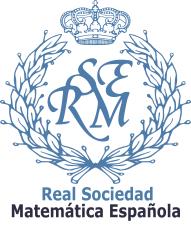 Consentimiento de tratamiento de datos para participantes en olimpiadas y concursos matemáticos organizados por la RSME.(Si el concursante es menor de edad)D./ Dña.       con DNI o pasaporte número      , correo electrónico      , teléfono de contacto      , en representación de       (menor de edad) en su calidad de padre/ madre/ tutor  Acepta las bases de la LVII Olimpiada Matemática Española. Además, se le solita su consentimiento expreso para el tratamiento de los datos personales del participante facilitados en la inscripción para la LVII OME, los cuales, caso de resultar el concursante premiado Serán tratados por la Real Sociedad Matemática Española, en adelante RSME, con CIF G28833523 y domiciliada en la Plaza de las Ciencias nº 3 Despacho 25 de la UCM (28040) Madrid, con el único fin de llevar a cabo acciones de difusión y promoción relacionadas directamente con el premio concedido. 	Presto mi CONSENTIMIENTO Podrán ser cedidos a colaboradores de la RSME, exclusivamente con el fin de desarrollar acciones derivadas de la Olimpiada (entrevistas, entrega de premios, colaboraciones, etcétera). 	Presto mi CONSENTIMIENTO Del mismo modo, se pide consentimiento explícito para la: Captación de imágenes durante la olimpiada y/o la entrega de premios y su difusión a través de página web www.rsme.es o de sus redes sociales, así como a través de la página web y las redes sociales de otras organizaciones que colaboren en la organización de la olimpiada, para darla a conocer. 	Presto mi CONSENTIMIENTO	En el caso de que el participante resulte premiado en la fase nacional, ganador o finalista, publicación de su nombre y apellidos, edad, nombre de su centro escolar e imágenes para su difusión a través de página web www.rsme.es o de sus redes sociales. 	Presto mi CONSENTIMIENTO Le informamos que la RSME es la Responsable del Tratamiento de los datos personales que usted nos facilita con la finalidad de gestionar la participación de su hijo/hija/tutorizado en las actividades derivadas de la participación en el concurso. Usted puede ejercitar los derechos de acceso, rectificación, supresión (olvido), oposición, limitación y portabilidad, en los casos en los que proceda, a través del correo protecciondatos@rsme.es En caso de considerar vulnerado su derecho a la protección de datos personales, podrá interponer una reclamación ante la Agencia Española de Protección de Datos (www.aepd.es/es). Puede obtener mas información sobre nuestra política de privacidad en nuestra página web www.rsme.es o solicitándola por email en la siguiente dirección: protecciondatos@rsme.es Con la firma, da su consentimiento expreso para el tratamiento de datos de carácter personal de acuerdo con el Reglamento Europeo de Protección de Datos 2016/679 y la Ley Orgánica 3/2018. En      , a       de       de 2021